Директору ГБПОУ РО «РАТК»В.П. Бартеньевуот студента гр._____ФИО студентаУважаемый Владимир Петрович!Сообщаю Вам, что я намерен (а) пройти промежуточную аттестацию с использованием дистанционных технологий. Также сообщаю, что во время промежуточной аттестации буду находиться по адресу: индекс, область, город, наименование населенного пункта, улица, дом и даю свое согласие с организационно – техническими условиями для проведения процедуры промежуточной аттестации с применением дистанционных технологий.ФИО студентаПодписьдатаОбразец заполненияДиректору ГБПОУ РО «РАТК»В.П. Бартеньевуот студента гр.2Э-1Иванова И.И.Уважаемый Владимир Петрович!Сообщаю Вам, что я намерен пройти промежуточную аттестацию с использованием дистанционных технологий. Также сообщаю, что во время промежуточной аттестации буду находиться по адресу: 344020, Ростовская область, г. Новошахтинск, ул. Садовая, д.№18, кв.105 и даю свое согласие с организационно – техническими условиями для проведения процедуры промежуточной аттестации с применением дистанционных технологий.И.И. Иванов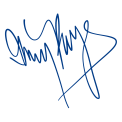 06.04.2020 г.